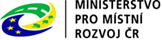 N Á V R HSMLOUVA O DÍLOuzavřená ve smyslu §2586 a násl. Zákona č. 89/2012 Sb., občanského zákoníku na zhotovení díla „Workoutové hřiště Višňové“I.Smluvní strany1. objednatel:	Městys Višňové   	Višňové č.p. 212       	671 38 Višňové 	IČ: 00293784	DIČ: CZ00293784	oprávněný zástupce: Mgr. Vladimír Korek, starostaa2. zhotovitel:            	..........................................................  	zapsána u Krajského soudu v ....................,  odd. ..............., vložka č. ...........   	se sídlem: ............................................................................	IČ: ................................		DIČ:..............................	bankovní spojení: .................................., číslo účtu: ..........................   	oprávněný zástupce: .........................................II.Předmět smlouvyÚčastníci se dohodli na zhotovení díla, tak jak je přesně popsáno a uvedeno v položkovém rozpočtu (příloha č.1 této smlouvy) a v technické specifikaci prvků (příloha č.2), tj. k dodání a odborné montáži prvků, dopadových ploch, mobiliáře v určených prostorech na pozemku parc. č. 2516/1 k.ú. Višňové. Předmětem této smlouvy je zřízení povrchů tlumících náraz, výkopové práce a betonování základových patek. Tyto práce provede zhotovitel podle instrukcí obsažených v příloze č.2 této smlouvy. Objednatel se zavazuje k zaplacení sjednané ceny za takto vymezený předmět smlouvy.III.Doba plnění       Dílo bude realizováno v následujících termínech:Předpokládaný termín zahájení plnění: 1. 7. 2022.Limitní termín ukončení plnění: 31.12. 2022. Objednatel se zavazuje řádně provedené dílo v tomto termínu převzít. IV.Vlastnické právo k zhotovené věci a nebezpečí škody na ní1.	Zhotovitel odpovídá za nebezpečí vzniku škody na díle do doby předání řádně provedeného díla, o čemž bude vyhotoven předávací protokol.2. Vlastnické právo k dílu nabývá objednatel dnem převzetí řádně provedeného díla.3. Zanikne-li povinnost zhotovitele provést dílo z důvodu, za který odpovídá objednatel, je objednatel povinen uhradit zhotoviteli materiál a veškeré náklady, které vznikly při zhotovení díla.V.Cena za dílo1.	Cena za dílo se sjednává ve výši ................................Kč včetně DPH dle zákona o DPH č. 235/2004 Sb., ve znění pozdějších předpisů. Objednatel prohlašuje, že předmět díla nebude sloužit k další ekonomické činnosti a není tímto osobou povinnou k dani dle zákona o DPH.2.	Cenu za dílo uhradí objednatel na základě faktury vystavené zhotovitelem. Podkladem pro fakturaci je předávací protokol potvrzený zástupci obou smluvních stran o ukončení veškerých prací bez vad a nedodělků. 3.	Splatnost ceny za dílo, jakož i ceny za montáž a zabudování se sjednává do 30 dnů ode dne vystavení faktury, kterou se zavazuje zaslat zhotovitel objednateli nejpozději do 14 dnů od předání díla.4.	V případě, že bude objednatel v prodlení se zaplacením ceny díla, sjednává se úrok z prodlení ve výši 0,05 % z dlužné částky za každý den prodlení. 5.	Cenu díla v průběhu realizace díla je možné měnit pouze v případě, že:	a) dojde v průběhu realizace díla ke změnám daňových předpisů upravujících výši DPH.	b) bude-li objednatel požadovat provedení prací, které nebyly součástí sjednaného předmětu plnění. O tomto bude uzavřen dodatek ke smlouvě. VI.Práva a povinnosti smluvních stran1.	Objednatel se zavazuje:a) 	umožnit zhotoviteli přístup techniky (bagr, nákladní vůz) a materiálu na staveniště pro účely 	provádění díla, b)	zajistit, že v plánovaných místech, kde má dojít k budování díla, při podpisu této smlouvy nevedou inženýrské sítě, (zejména rozvody elektrického proudu, plynu, vody, vojenského sdělovacího kabelu či optického kabelu), nevedou armatury, betonové části, nestojí žádné stavby, stromy nebo pařezy.c)	poskytnout zhotoviteli součinnost potřebnou pro řádné provádění díla,d)	zajistit veškerá potřebná veřejnoprávní rozhodnutí, vydaná v souladu s platnými právními 	předpisy k provedení díla,e)	umožnit zhotoviteli přístup do prostor, kde prováděl dílo za účelem případných oprav, 	odstranění vad či nedodělků.2.	Zhotovitel se zavazuje:a)	provést dílo vlastním jménem a na vlastní odpovědnost,b) 	udržovat pořádek a čistotu na místě zabudování díla, odstraňovat na své náklady škodu, 	která vznikla v souvislosti s jeho zaviněním,b)	zabezpečit staveniště podle vyhlášky č. 137/1998 Sb., o obecných technických požadavcích na výstavbu ve znění pozdějších předpisů,c)	umožnit vstup na místo, kde bude probíhat zabudování díla pouze pověřeným pracovníkům 	objednatele.VII.Vady díla1.	Zhotovitel odpovídá za vady díla, jež má dílo v době jeho předání objednateli. 2.	Záruky na dílo jsou stanoveny ve výši 120 měsíců na ocelové kotevní prvky a ocelové konstrukce, 60 měsíců na ostatní a konstrukce a části zařízení, 24 měsíců na barevnou úpravu, 30 měsíců na dřevěný mobiliář v trvalém styku dřeva se zemí. Záruční doba začíná dnem následujícím po předání díla objednateli. Záruka se nevztahuje na vady způsobené úmyslným zničením, opotřebováním nebo vyšší mocí. Reklamace vad musí být provedena písemně. Zhotovitel se zavazuje odstranit reklamované vady ve lhůtě 30 dnů od doručení reklamace objednatelem, pokud tyto uzná za oprávněné. V opačném případě poskytne ve stejné lhůtě písemné vyjádření o charakteru závady a navrhne objednateli opatření. V případě, že zhotovitel bude v prodlení s odstraněním vady nebo s vyjádřením o vadě, zavazuje se zaplatit objednateli pokutu ve výši 500 Kč za každý den prodlení. VIII.Ostatní ujednání1.	V případě, že zhotovitel bude v prodlení s předáním díla, zavazuje se zaplatit objednateli úrok z prodlení ve výši 0,05 % z celkové ceny díla za každý den prodlení.2.	Případné změny této smlouvy jsou povinni účastníci provést pouze písemnou formou s tím, že další ujednání k této smlouvě musí být podepsaná oprávněnými zástupci obou smluvních stran.3.  Dílo bude částečně financováno z dotací MMR. Nebude-li finanční příspěvek poskytovatelem dotace přiznán, vyhrazuje si objednatel právo smlouvu prohlásit za jednostranně neplatnou.4.	Smlouva se vyhotovuje ve třech výtiscích, z nichž strana objednavatele obdrží jedno vyhotovení a zhotovitel jedno vyhotovení. Každý z výtisků má platnost originálu.Přílohy:Příloha č.1: Výkaz výměr - položkový rozpočetPříloha č.2: Technická specifikace prvků    Ve Višňovém dne  …………. 			                  V ........................... dne ................     …………………………………….			     ……………………………………          Mgr. Vladimír Korek, starosta		                  jméno a podpis zástupce zhotovitele                        za objednatele 				                           zhotovitel		                               